Письмо з «відкритими правилами» в одну лінію з першого класуУ Державному стандарті початкової освіти, затвердженому постановою Кабінету Міністрів України від 21 лютого 2018 року № 87, зазначається, що однією з головних компетентностей здобувачів освіти є вільне володіння державною мовою. Розвиток цієї  компетентності передбачає уміння злито і розбірливо писати рукописними літерами, адже, розбірливе письмо є істотною ознакою культури писемного спілкування.Методика навчання письма постійно розвивається і причинами цього є: зміни потреб суспільства в оформленні думок у письмовій формі;труднощі під час формування навичок письма;психофізіологічні особливості учнів певної вікової категорії;висновки, отримані під час власної практичної діяльності вчителя або на основі спостереження чи узагальнення досвіду інших учителів;досвід  навчання в інших країнах;перехід на навчання дітей з більш раннього віку.Це спонукає педагогів до пошуку вирішення проблеми формування навичок письма, особливо графічних. Опис педагогічної інновації.Мета: теоретично обґрунтувати ефективність методики письма з «відкритими правилами» в одну лінію з першого класу та її позитивний вплив на розвиток особистості учнів.Завдання: висвітлити психофізіологічні аспекти формування графічних навиків письма;  теоретично обґрунтувати переваги методики;описати сутність методики письма з «відкритими правилами» в одну лінію з першого класу.Розглянемо процес письма дещо глибше та спробуємо розібратисья у можливих причинах труднощів, пов’язаних з формуванням почерку дітей. Писемна навичка є однією з тих, які, виникаючи одного разу, не зникають ніколи. Процес письма є психофізіологічним актом і визначається умовно-рефлекторною системою рухів, які складаються зі свідомих та автоматичних (підсвідомих) компонентів. Формування будь-якої навички пов'язано зі своєрідним малюванням в уяві відповідного образу. І допоки у «голові» дитини не сформується відповідний моторний образ того, як буде виконаний відповідний рух, правильне його виконання неможливе. У цьому плані є цікавою думка М. О. Бернштейна: «При тренуванні будь-якого руху (у тому числі і писемної навички) у першу чергу тренуються не руки, а мозок». Науковці визнають, що формування уявного образу руху викликає зміни у різних системах (соматична, вегетативна, психічна) організму. Просте підтвердження цього можна отримати якщо яскраво уявити дії, пов'язані з певним нервово-психічним або емоційним навантаженням, що колись переживалося. Наприклад, уявлення стрибка з парашутом, висоти, вільного падіння, у людей, які мають незначний досвід стрибків, викличе певну тривогу, ситуативне збільшення частоти серцевих скорочень. Те ж саме виникає і при уявленні процесу написання тільки на значно нижчому рівні. У дитини потрібний образ ще не сформований і тому це викликає відповідні реакції, що негативно відображається на різних ознаках почерку (конфігурація букв, нахил, висота). Процесом письма керують ті ділянки головного мозку, які відповідають за нормальну роботу кінестетичного, зорового та слухового аналізаторів. Тому, можна уявити, наскільки важко дитячому організму, який ще не сформувався повністю, одночасно керувати всіма цими діями для якісного виконання найелементарнішого письмового  завдання. Індивідуальність розвитку всіх органів, які беруть участь у процесі письма, нервових зв'язків між ними, навіть стан м'язової системи, а також неповторність уміння формувати образи в уяві, безумовно, впливає на специфічність почерку кожної дитини. Давно доведено, що характер людини і її почерк ─ взаємопов'язані феномени і за почерком можна діагностувати як окремі риси характеру, так і його тип  уцілому. З іншого боку, штучно змінюючи почерк, можна корегувати характер (графотерапія). У дітей віком 6-7 років, коли вони починають вчитися писати в школі, характер ще не сформований. Окремі його риси перебувають у початковому стані і відповідно впливають на почерк. У маленьких школярів, які дещо неврівноважені, зайве рухливі, іноді агресивні та імпульсивні, почерк характеризується більшими, ніж у інших дітей, буквами, їх елементи мають кутоподібну форму, натиск і нахил непостійні, написання без лінійок для них майже неможливе, тому що рядки «повзуть» догори або донизу. У інших  ─ малопомітних у дитячому колективі, зніяковілих, певною мірою тривожних і плаксивих дітей може проявлятися «тремтіння» у «стінках» букв; слабкий натиск, який постійно змінюється; зменшений, у порівнянні з іншими дітьми, розмір літер. При написанні на нелінованому папері цей розмір може зменшуватися до кінця рядка. Якщо негативно оцінювати успіхи дитини під час письма, то це викликає у них відповідні емоції, які в одних дітей проходять у формі зустрічної агресії, а в інших підвищується рівень ситуативної тривоги. Такі емоції помітні за вегето-судинними проявами, наприклад, такими як почервоніння, збліднення, збільшення частоти серцевих скорочень та дихання, виникнення тремтіння... Безумовно, таке порушення нормального балансу організму відображається на почерку. Діти починають писати зі ще більшим недотриманням лінії рядка, різними за розміром буквами з «танцюючим» нахилом. Врешті почерк стає жахливим, і дорослі (учителі, батьки), сприймаючи це все за лінь, відсутність наполегливості, намагаються застосовувати (вважайте ─ марні у цій ситуації) методи виховання. Найгірше, що діти, формування навичок яких відбувається у педагогічно несприятливих умовах, як правило, так і не навчаються писати красиво та ще й ламається їх індивідуальність, неправильно формується характер, що з часом може призвести до унеможливлення нормального творчого розвитку особистості з повноцінним задіянням усіх внутрішніх сил дитини.             Покращити почерк можливо лише у ситуації створення позитивного мікроклімату для дитини як під час навчальних занять, так і вдома. Як показує практика, діти шести років, на жаль, мають низький рівень розвитку моторних навиків, що дуже яскраво виявляється у невмінні накреслити одну пряму лінію, написати друковану літеру за зразком, вирізати щось з паперу і охайно склеїти, малювати. Рухи руки дрібні, одне зусилля розраховане на невеликий відрізок часу і зупинка руки можлива у будь- який момент. У дітей цього віку не сформована координація і точність рухів. Психологічні дослідження показують, що існує пряма залежність між розвитком моторних навиків і рівнем загального психічного й інтелектуального розвитку дитини. У цьому ми не раз мали можливість переконатися на власному досвіді: якщо учень міг правильно і охайно відтворити графічний матеріал (букви і їх елементи, цифри, лінії), то він значно успішніше оволодіє навчальною програмою, і навпаки, чим гірше розвинуті ці навики, тим більше труднощів на шляху.У дітей з вадами мовлення спостерігається, виражена у різній мірі, загальна моторна недостатність, а також відхилення  в розвитку рухів пальців рук. Вчені, які вивчають діяльність дитячого мозку, психіку дітей, відзначають, що рівень розвитку мовлення дітей знаходиться у прямій залежності від міри сформованості тонких рухів пальців рук.Так, на основі проведених дослідів і обстеження великої кількості дітей була виявлена наступна закономірність: якщо розвиток рухів пальців відповідає віку, то і мовленнєвий розвиток знаходиться у межах норми. Якщо ж розвиток рухів пальців відстає, то затримується і мовленнєвий розвиток, хоч загальна моторика може бути нормальною і навіть вищою за норму. Отже, формування мовних областей кори головного мозку здійснюється під впливом кінестетичних імпульсів від рук, а точніше, від пальців. Тому, дуже корисно щоденно робити пальчикові вправи.	Гальмом у процесі письма може бути неправильно розташоване передпліччя стосовно рядка, у якому пише дитина. Починаючи писати, слід тримати передпліччя посередині сторінки, щоб ручка впиралася у середину рядка, на якому збираються писати. Таким чином, рука і рядок становитимуть рівний «молоточок». Також, потрібно слідкувати за правильним положенням зошита на парті, щоб забезпечити правильний нахил письма. Важливе значення, і не лише для становлення почерку, а і для збереження здоров’я учнів, має  правильна посадка за партою, тривалість безперервного письма, зміна видів діяльності.	Для відпрацювання правильного написання букв зручно користуватися «рухомим зразком». Відомо, що до кінця рядка написані дітьми букви, склади  менш красиві і охайні, ніж із самого початку рядка. Пояснюється це, поряд з іншими причинами тим, що на почерк першокласника починають впливати букви чи склади, написані перед цим. Тому, для підвищення якості написаного, можна використовувати прийом «рухомі зразки».  Його суть: дати учням зразки написаних букв на вузьких смужках паперу, які діти кладуть над рядком, у якому пишуть і пересувають їх під час виконання вправ на сторінці. Букви виходять гарніші і це додає учням впевненості та забезпечує ситуацію успіху. Допомагає зняти психологічне перевантаження дітей,  і письмо простим олівцем.       Як навчити дитину гарно писати? Як зняти психологічне і фізичне перевантаження? Як зацікавити дітей процесом письма, значення якого не можуть збагнути шестирічні першокласники? Як забезпечити  перший успіх? Адже діти залюбки роблять лише те, що у них добре виходить.Відповіді на ці запитання дає методика письма з «відкритими правилами» в одну лінію відразу з першого класу, побудована на основі методик письма у широку лінію та методики письма В. О. Ілюхіної.Чому у 3 класі, коли діти переходять на письмо у зошитах в одну лінію, у всіх учнів ламається почерк і традиційна методика дає тріщину? Причина проста: не натренований окомір. А окомір краще натренується за півтора року чи за чотири? Питання риторичне. Тому краще відразу починати працювати у зошиті у широку лінію.Проблема розлінування зошитів у багатьох країнах світу вирішується так: коса сітка і лінії, що визначають напрямок нахилу, зняті. Даються нижня і верхня лінії. Це пов’язано з тим, що усякі додаткові лінії, що обмежують висоту літер ведуть до переучування дітей на наступних етапах навчання. Нахил букв залежить не від похилої лінії у зошиті, а від правильного нахилу зошита. Методика навчання письма у дуже густій графічній сітці відома з XІX століття. Формувався гарний почерк, але знижувалася гострота зору дітей. Тому, у школах Німеччини цю методику  заборонили. Використовуючи методику письма з «відкритими правилами» в одну лінію з першого класу вчитель повинен дотримуватися наступних найважливіших етапів у роботі по формуванню навичок письма:1. Введення дітей у нову для них діяльність повинно ґрунтуватися на казковому матеріалі.2. Ознайомлення дітей з основним алгоритмом письма, що складається з семи пунктів, які є визначальними для всього процесу формування графічного навику.3. Використання основного алгоритму письма при написанні усіх букв, відпрацювання специфічних елементів написання кожної букви, що займає весь букварний період.4. Автоматизація графічної навички і подальший розвиток здатності промовляти спосіб написання букви.Розділення процесу навчання письма на окремі етапи носить умовний характер.Щоб потрапити у дивовижне королівство «Букволандію», потрібно відчинити 7 ворітець. Хоча вони й маленькі, але тільки через них можна потрапити у казкове королівство букв.   Вправи, які використовуються на перших уроках письма:    1. Написання прямих похилих ліній з дотриманням точних інтервалів        і паралельності ліній.    2. Уміння ділити похилу лінію, а разом із нею робочий рядок на 2 і 3         частини по вертикалі з метою підготовки до правильного
                  виконання з'єднань елементів букв і букв у слові, тобто включення
                   математичного розрахунку в написання букв, слів.    3. Уміння правильно виконувати закруглення на нижній лінії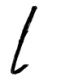         робочого рядка.    4. Уміння після закруглення правильно піднятися вгору – вправо,   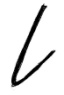      до середини висоти малої літери – письмо гачкової лінії.  5. Письмо «секрета» – лінії, яка продовжує гачкову лінію від середини до       висоти малої літери.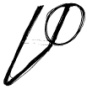      6. Письмо лінії вниз по «секрету» до нижньої лінії рядка, тобто
    написання другої похилої лінії, паралельної першій, що означає -
       «заховати секрет».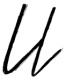                7. Завершення написання другого гачка (друге закруглення і друга               гачкова лінія).Важливим етапом у формуванні навички письма є урок знайомства з королевою усіх букв:  буквою «и». Це важливо не тільки тому, що елементи її написання використовуються у кожній букві, а ще і тому, що на її прикладі дуже легко пояснити дітям основи письма.Назви елементів букв і послідовність їх введення.Під час знайомства дітей з письмом з «відкритими правилами» бажано зберігати запропоновану послідовність введення перших семи елементів, а наступні можна міняти місцями. Назви елементів теж можна змінювати.Написання прямих похилих довгих і коротких паличок.Поділ  довгих та коротких паличок на дві частини.Написання довгих і коротких паличок з поділом їх на три частини.Написання прямих похилих довгих і коротких паличок з «поворотом на місці» (закруглити). Написання гачка «ніжка балерини».Письмо гачка з «секретом». Письмо гачка з закритим «секретом» або «цариця» усіх букв.Письмо зламаного «секрета».Написання «петлі» (перший елемент у буквах «л», «м» , який починаємо писати на 1/3 висоти малої чи великої літери вище нижньої лінії рядка, ведемо донизу, затримуємося на нижній лінії, піднімаємося угору до того місця, де починаємо виписувати «секрет». Письмо довгих паличок на межі двох рядків. Письмо «петельки» (нижній  елемент у малих буквах «д», «у»). Письмо прямих  «ключок» (нижній елемент великої букви «Р»). Письмо перевернутих «ключок» (верхній елемент великої букви «Г»). Письмо подвійної «ключки» (верхній елемент великої букви «Р»).	Під час написання елементів не можна поспішати і думати про швидкість. Кожен рух повинен бути усвідомлений дитиною. На якість письма впливає не кількість написаного, а усвідомлена робота під час написання знака або декількох знаків. Мозок дитини повинен здійснювати постійний контроль за довгим і складним процесом – процесом формування навичок письма. У цей період рука повинна підкорятися сигналам мозку, тоді акт письма буде проходити усвідомлено, правильно, так щоб згодом всі «траєкторії рухів» вийшли з під контролю свідомості. Це значить довести графічні навички до автоматизму, до такого ступеня, коли людина вже не думає про накреслення букв, а зайнята тільки змістом.	Починати навчання письма потрібно з самого необхідного – із промовляння уголос усіх рухів руки. Промовляння і є початком думання, регулятором діяльності.Будова вольового акту довгий час була загадкою психології. Л. С. Виготський розгадав її, проаналізувавши мовленнєвий розвиток: спочатку руховий акт, розділений між дитиною і дорослим (мовлення дорослого викликає й направляє рухи дитини); потім дитина сама оволодіває мовленням і починає давати собі мовні накази (спочатку розгорнуто і вголос, а потім мовлення згортається і переходить у фрагментарне, потім у мовлення «пошепки», а потім у мовлення подумки, «про себе»). 	Внутрішнє мовлення має зовсім іншу будову, ніж зовнішнє, але воно у будь-який момент може стати розгорнутим у зовнішнє тому, що виникло від нього.	Психологи переконливо довели: завдання за зразком дитина виконує з помилками – якщо мовчки, і правильно – якщо промовляє порядок своїх дій, регулює дії за допомогою мовлення. Теорія П. Я. Гальперіна в дії. За цією теорією, теорією поетапного формування розумових дій, дія подумки є п’ятим етапом, якому передують:1 – формування мотивів;2 – побудова схеми орієнтовної основи майбутньої дії (план);3 – дії з предметами чи їх моделями;4 – дії у мовленнєвій формі.І не потрібно боятися цього промовляння на уроках, не потрібно боятися робочого шуму. Коли відпрацьоване розгорнуте мовлення, діти самі починають його згортати.   	Допоки всі системи організму дитини не будуть працювати якісно і центральна нервова система не буде забезпечувати взаємодію між ними, почерк буде формуватися, а з його допомогою і особистість дитини. Якщо ми зможете виховати Людину здорову, активну, розумну, спокійну, з почуттям гумору та іншими позитивними якостями, то її письмо буде достатньо рівним, нормального розміру і буде добре читатися. Тому, і вчителям, і батькам потрібно зосередитись не на покаранні, а на більш приємних і позитивно перспективних справах виховання. Переваги методики:1. Це письмо без переучування, що у перспективі дає змогу удвічі зекономити  час, який витрачається на адаптацію:а) переходячи від прописів до зошитів у косу лінію;б) переходячи від зошитів у косу лінію до зошитів в одну лінію.  2. З перших днів занять з письма школяр чітко визначає розмір і межі елементів букв, що допомагає виробити чіткий стереотип письма.3. Методика дозволяє свідомо конструювати кожну літеру з елементів, які у кожного вчителя можуть називатися по-різному (залежно від асоціацій)4. В учнів раніше формується почерк, удосконалюється  безвідривність  письма, підвищується його швидкість. 5.  Ігровий сюжет сприяє кращому засвоєнню навчального матеріалу.6.  Математичний розрахунок, голосне промовляння впливає на  осмисленість процесу письма.7. Подано опис поелементного написання літер.8. Ця методика легко передається. Вчителі, які її використовують, мають такий результат, як і у мене. Вона допомагає гарно навчити писати дітей, навіть, з низьким рівнем розвитку. Діти люблять уроки письма тому, що бачать позитивний результат своєї роботи.Розроблені прописи у трьох частинах, але не у електронному варіанті.Список використаних джерел та літератури:Рішення Колегії Міністерства освіти і науки України «Про розроблення єдиних зразків каліграфічного письма цифр, українських і російських букв та їх з з’єднань» Протокол №8/2-19 від 18.07.2003р.Виготський Л. С. Дитяча психологія// Збірн. тв. .- М.,1984.-т.4Гальперін П. Я. Психологія мислення і учіння про поетапне формування розумових дій// Дослідження мислення в радянській психології.- М., 1966. Гурьянов Е.В. Психология обучения письму. - М.: Изд. АПН, 1959.Ілюхіна В. А. Письмо з «секретом»// Нова школа. - М., 1994.Про затвердження Державного стандарту початкової освіти / Електронний ресурс. – Режим доступу: https://zakon.rada.gov.ua/laws/show/87-2018-%D0%BF#Text